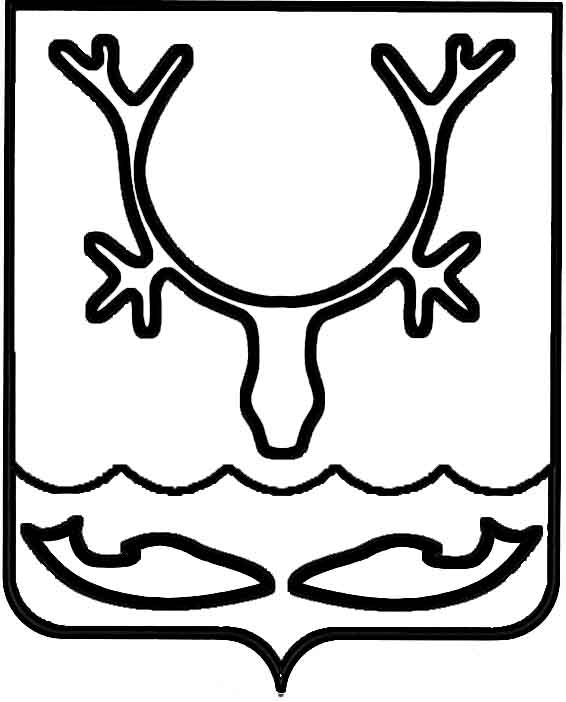 Администрация МО "Городской округ "Город Нарьян-Мар"ПОСТАНОВЛЕНИЕот “____” __________________ № ____________		г. Нарьян-МарП О С Т А Н О В Л Я Е Т:Комиссии, созданной постановлением Администрации МО "Городской округ "Город Нарьян-Мар" от 13.02.2017 № 177, (далее – Комиссия) в срок                         до 31.03.2017 разработать и утвердить план мероприятий по подготовке МО "Городской округ "Город Нарьян-Мар" к работе в осенне-зимний период                       2017-2018 годов.Комиссии в срок до 30.05.2017 разработать и утвердить программу проведения проверок готовности объектов жилищно-коммунального хозяйства и социальной сферы, расположенных на территории МО "Городской округ "Город Нарьян-Мар", к осенне-зимнему периоду 2017-2018 годов.Комиссии в соответствии с Положением о комиссии по контролю                            за выполнением работ по подготовке объектов жилищно-коммунального хозяйства и социальной сферы МО "Городской округ "Город Нарьян-Мар" к осенне-зимнему периоду 2017-2018 годов контролировать мероприятия по подготовке объектов жилищно-коммунального хозяйства и социальной сферы, находящихся на территории МО "Городской округ "Город Нарьян-Мар", к работе в осенне-зимний период                2017-2018 годов.Комиссии проводить проверки объектов жилищно-коммунального хозяйства и социальной сферы, находящихся на территории МО "Городской округ "Город Нарьян-Мар", в соответствии с Программой проведения проверок готовности объектов жилищно-коммунального хозяйства и социальной сферы, находящихся                  на территории МО "Городской округ "Город Нарьян-Мар", утверждённой первым заместителем главы Администрации МО "Городской округ "Город Нарьян-Мар".Результат проверки объекта оформлять актом готовности к отопительному периоду, который составляется не позднее одного дня с даты завершения проверки.Руководителям управляющих компаний, ТСЖ, директорам учреждений, включенных в перечень социально-значимых объектов, (далее – Потребители) обеспечить предоставление в адрес Управления строительства, ЖКХ и градостроительной деятельности Администрации МО "Городской округ "Город Нарьян-Мар":–	в срок до 10.06.2017 информации о планах и графиках подготовки                    к ОЗП 2017-2018 годов;–	в срок до 01.09.2017 пакета документов в соответствии с Приказом Департамента строительства, ЖКХ, энергетики и транспорта Ненецкого автономного округа от 01.12.2016 № 55 "Об утверждении Методических рекомендаций                             о подготовке к отопительному периоду объектов ЖКХ НАО".Руководителям теплоснабжающих организаций, осуществляющих свою деятельность на территории МО "Городской округ "Город Нарьян-Мар", обеспечить предоставление в адрес Управления строительства, ЖКХ и градостроительной деятельности Администрации "Городской округ "Город Нарьян-Мар":–	в срок до 15.06.2017 информации о планах и графиках подготовки к ОЗП 2017-2018 годов;–	в срок до 30.09.2017 пакета документов в соответствии с Приказом Департамента строительства, ЖКХ, энергетики и транспорта Ненецкого автономного округа от 01.12.2016 № 55 "Об утверждении Методических рекомендаций                            о подготовке к отопительному периоду объектов ЖКХ НАО". Объектам жилищно-коммунального хозяйства и социальной сферы, находящимся на территории МО "Городской округ "Город Нарьян-Мар" и признанным по решению Комиссии готовыми к отопительному периоду или устранившим замечания к требованиям по готовности, выданные Комиссией,                              в установленные Комиссией сроки выдавать паспорта готовности к отопительному периоду не позднее 15 дней с даты подписания акта.Определить сроки выдачи паспортов готовности:Потребителям тепловой энергии не позднее 15 сентября 2017 года.Теплоснабжающим и теплосетевым организациям не позднее 1 ноября                 2017 года.10.	Потребителям тепловой энергии к отопительному периоду провести мероприятия в соответствии с главой II Постановления Правительства РФ                        от 13 августа 2006 года № 491 "Об утверждении Правил содержания общего имущества в многоквартирном доме и Правил изменения размера платы                               за содержание жилого помещения в случае оказания услуг и выполнения работ                    по управлению, содержанию и ремонту общего имущества в многоквартирном доме ненадлежащего качества и (или) с перерывами, превышающими установленную продолжительность", главой IV Приказа Министерства энергетики РФ                          от 12 марта 2013 года № 103 "Об утверждении Правил оценки готовности                           к отопительному периоду", пунктом 2.6 главы II Постановления Госстроя РФ                   от 27 сентября 2003 года № 170 "Об утверждении Правил и норм технической эксплуатации жилищного фонда". 11.	Потребителям тепловой энергии обеспечить готовность объектов                         к приему ресурсов и эксплуатации в осенне-зимний период 2017-2018 годов                       до 28.08.2017.12.	Руководителям теплоснабжающих организаций обеспечить проведение мероприятий в соответствии со статьей 20 главы V Федерального закона                             от 27.08.2010 № 190-ФЗ "О теплоснабжении", главой VI Постановления Правительства РФ от 8 августа 2012 года № 808 "Об организации теплоснабжения                    в Российской Федерации и о внесении изменений в некоторые акты Правительства Российской Федерации" (с изменениями и дополнениями), главой III Приказа Министерства энергетики РФ от 12 марта 2013 года № 103 "Об утверждении Правил оценки готовности к отопительному периоду", правилами технической эксплуатации тепловых энергоустановок. 13.	Руководителям теплоснабжающих организаций и потребителям выполнить мероприятия по энергосбережению в соответствии с Федеральным законом от 23.11.2009 № 261-ФЗ "Об энергосбережении и о повышении энергетической эффективности и о внесении изменений в отдельные законодательные акты Российской Федерации".14.	Руководителям теплоснабжающих организаций, осуществляющих централизованную подачу ХВС, ГВС и теплоэнергии в жилищный фонд и социально значимые объекты, обеспечить готовность подачи теплоэнергии к 28.08.2017.15.	Руководителям теплоснабжающих организаций и потребителям обеспечить соблюдение графиков подготовки к осенне-зимнему периоду                        2017-2018 годов.16.	Контроль за исполнением настоящего постановления возложить                           на первого заместителя главы Администрации МО "Городской округ "Город Нарьян-Мар" А.Н.Бережного.17.	Настоящее постановление вступает в силу со дня его принятия и подлежит официальному опубликованию.2203.2017310О подготовке объектов жилищно-коммунального хозяйства и социальной сферы МО "Городской округ "Город           Нарьян-Мар" к работе в осенне-зимний период 2017-2018 годовВ соответствии с Федеральным законом от 27 июля 2010 года № 190-ФЗ            "О теплоснабжении", Федеральным законом от 23 ноября 2009 года № 261-ФЗ             "Об энергосбережении и о повышении энергетической эффективности и о внесении изменений в отдельные законодательные акты Российской Федерации", Постановлением Правительства РФ от 13 августа 2006 года № 491                                  "Об утверждении Правил содержания общего имущества в многоквартирном доме и Правил изменения размера платы за содержание жилого помещения в случае оказания услуг и выполнения работ по управлению, содержанию и ремонту общего имущества в многоквартирном доме ненадлежащего качества и (или) с перерывами, превышающими установленную продолжительность", Приказом Министерства энергетики РФ от 12 марта 2013 года № 103 "Об утверждении Правил оценки готовности к отопительному периоду", Постановлением Госстроя РФ от 27 сентября 2003 года № 170 "Об утверждении Правил и норм технической эксплуатации жилищного фонда", Приказом Департамента строительства, ЖКХ, энергетики и транспорта Ненецкого автономного округа от 01.12.2016 № 55 "Об утверждении Методических рекомендаций о подготовке к отопительному периоду объектов ЖКХ НАО", в целях организации своевременной подготовки объектов жилищно-коммунального хозяйства и социальной сферы МО "Городской округ "Город Нарьян-Мар" к работе в осенне-зимний период 2017-2018 годов, а также                               для обеспечения жизнедеятельности муниципального образования на протяжении отопительного сезона 2017-2018 годов Администрация МО "Городской округ "Город Нарьян-Мар"Глава МО "Городской округ "Город Нарьян-Мар" О.О.Белак